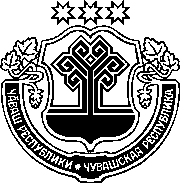 ЧӐВАШ РЕСПУБЛИКИН САККУНӖЧӐВАШ РЕСПУБЛИКИН УЙРӐМ САККУНӖСЕН АКЧӖСЕНЕ УЛШӐНУСЕМ КӖРТЕССИ ҪИНЧЕНЧӑваш Республикин Патшалӑх Канашӗ2020 ҫулхи раштав уйӑхӗн 10-мӗшӗнчейышӑннӑ1 статьяЧӑваш Республикин "Чӑваш Республикин Министрсен Кабинечӗ ҫинчен" 2002 ҫулхи ака уйӑхӗн 30-мӗшӗнчи 13 №-лӗ саккунне (Чӑваш Республикин Патшалӑх Канашӗн ведомоҫӗсем, 2002, 49 №; 2005, 62 №; 2006, 71 №; 2007, 73 №; 2008, 75 №; 2009, 80 №; 2011, 88, 91 №-сем; 2012, 92 (I том), 
95 №-сем; "Республика" хаҫат, 2012, раштав уйӑхӗн 29-мӗшӗ; Чӑваш Республикин Саккунӗсен пуххи, 2013, 3, 5, 7 №-сем; 2014, 3, 6, 12 №-сем; 2015, 5, 12 №-сем; 2016, 2, 6 №-сем; 2017, 7, 11 №-сем; "Республика" хаҫат, 2017, раштав уйӑхӗн 27-мӗшӗ; 2018, нарӑс уйӑхӗн 21-мӗшӗ, ҫӗртме уйӑхӗн 
27-мӗшӗ, раштав уйӑхӗн 26-мӗшӗ; 2019, утӑ уйӑхӗн 17-мӗшӗ, раштав уйӑхӗн 5-мӗшӗ; 2020, ака уйӑхӗн 29-мӗшӗ) ҫакӑн пек улшӑнусем кӗртес:1) 10 статьян 2-мӗш пайӗн иккӗмӗш абзацне "акцисем (организацисен устав (хушӑнуллӑ) капиталӗнче хутшӑну тӳписем, пайсем)" сӑмахсем хыҫҫӑн ", цифрӑллӑ финанс активӗсем, цифрӑллӑ валюта" сӑмахсем хушса хурас;2) 11 статьян 2.1-мӗш пайне ҫакӑн пек ҫырса хурас:"2.1. Чӑваш Республикин министрӗсем, патшалӑх комитечӗсен пред-седателӗсем тата Чӑваш Республикин ӗҫ тӑвакан влаҫӗн ытти органӗсен 
ертӳҫисем Чӑваш Республикин Министрсен Кабинетне министерствӑсен, 
патшалӑх комитечӗсен тата Чӑваш Республикин ӗҫ тӑвакан влаҫӗн ытти 
органӗсен ӗҫ-хӗл кӑтартӑвӗсем ҫинчен калакан отчетсем тӑратаҫҫӗ.".2 статьяЧӑваш Республикин "Муниципалитет должноҫне, вырӑнти администраци пуҫлӑхӗн должноҫне контрактпа йышӑнма шутлакан граждансем тата ҫав должноҫсене йышӑнакан ҫынсем коррупцие хирӗҫле саккунсене пурнӑҫлас ӗҫри уйрӑм ыйтусем ҫинчен" 2017 ҫулхи ҫурла уйӑхӗн 29-мӗшӗнчи 46 №-лӗ саккунӗн (Чӑваш Республикин Саккунӗсен пуххи, 2017, 
9 №; "Республика" хаҫат, 2019, ҫӗртме уйӑхӗн 5-мӗшӗ, чӳк уйӑхӗн 27-мӗшӗ; 2020, ҫӗртме уйӑхӗн 17-мӗшӗ) 2 статйин 5-мӗш пайне улшӑну кӗртес, "акцисем (организацисен устав (хушӑнуллӑ) капиталӗнче хутшӑну тӳписем, пайсем)" сӑмахсем хыҫҫӑн ", цифрӑллӑ финанс активӗсем, цифрӑллӑ валюта" сӑмахсем хушса хурас.3 статьяЧӑваш Республикин "Чӑваш Республикин патшалӑх должноҫӗсене йышӑнакан ҫынсен статусӗ ҫинчен" 2018 ҫулхи юпа уйӑхӗн 25-мӗшӗнчи 
76 №-лӗ саккунне ("Республика" хаҫат, 2018, юпа уйӑхӗн 31-мӗшӗ) ҫакӑн пек улшӑнусем кӗртес:1) 7 статьяра:а) 2-мӗш пайӑн иккӗмӗш абзацне "акцисем (организацисен устав (ху-шӑнуллӑ) капиталӗнче хутшӑну тӳписем, пайсем)" сӑмахсем хыҫҫӑн ", циф-рӑллӑ финанс активӗсем, цифрӑллӑ валюта" сӑмахсем хушса хурас;ӑ) 3-мӗш пайӑн иккӗмӗш абзацне "акцисем (организацисен устав (хушӑнуллӑ) капиталӗнче хутшӑну тӳписем, пайсем)" сӑмахсем хыҫҫӑн ", циф-рӑллӑ финанс активӗсем, цифрӑллӑ валюта" сӑмахсем хушса хурас;б) 4-мӗш пайӑн иккӗмӗш абзацне "акцисем (организацисен устав (хушӑнуллӑ) капиталӗнче хутшӑну тӳписем, пайсем)" сӑмахсем хыҫҫӑн ", цифрӑллӑ финанс активӗсем, цифрӑллӑ валюта" сӑмахсем хушса хурас;2) 12 статьяра:а) ятне ҫакӑн пек ҫырса хурас:"12 статья.	Чӑваш Республикин патшалӑх должноҫне йышӑнакан ҫыннӑн харпӑр ӗҫӗ, ӗҫ кӗнеки, ӗҫ-хӗл тата ӗҫ стажӗ ҫинчен калакан тӗп информаци";ӑ) 2-мӗш пая ҫакӑн пек ҫырса хурас:"2. Чӑваш Республикин Пуҫлӑхӗн харпӑр ӗҫне тата ӗҫ кӗнекине (пур пулсан), ӗҫ-хӗл тата ӗҫ стажӗ ҫинчен электронлӑ майпа хатӗрлекен тӗп информацие Раҫҫей Федерацийӗн саккунӗсемпе килӗшӳллӗн йӗркелесе ҫырса пыраҫҫӗ.";б) 4-мӗш пая ҫакӑн пек ҫырса хурас:"4. Чӑваш Республикин Министрсен Кабинечӗн членӗсен, Чӑваш Республикинче Предпринимательсен прависене хӳтӗлес енӗпе ӗҫлекен уполномоченнӑйӑн, Чӑваш Республикинче Этем прависемпе ӗҫлекен уполномоченнӑйӑн, Чӑваш Республикинче Ача прависемпе ӗҫлекен уполномоченнӑйӑн харпӑр ӗҫӗсене, ӗҫ кӗнекисене (пур пулсан), ӗҫ-хӗл тата ӗҫ стажӗ ҫинчен электронлӑ майпа хатӗрлекен тӗп информацие – Чӑваш Республикин Пуҫлӑхӗ полномочи панӑ Чӑваш Республикин ӗҫ тӑвакан власть органӗ, Чӑваш Республикин Тӗп суйлав комиссийӗн членӗсенне, Чӑваш Республикин Тӗрӗслевпе шутлав палатин председателӗнне – Чӑваш Республикин патшалӑхӑн тивӗҫлӗ органӗ, Чӑваш Республикин Патшалӑх Канашӗн депутат ӗҫ-хӗлне яланхи йӗркепе професси никӗсӗ ҫинче пурнӑҫлакан депутачӗсенне Чӑваш Республикин Патшалӑх Канашӗ йӗркелесе ҫырса пырать.".4 статьяҪак Саккун, ҫак Саккунӑн официаллӑ йӗркепе пичетлесе кӑларнӑ кун хыҫҫӑн вунӑ кун иртсен вӑя кӗрекен 1 статйин 2-мӗш пункчӗсӗр тата 
3 статйин 2-мӗш пункчӗсӗр пуҫне, 2021 ҫулхи кӑрлач уйӑхӗн 1-мӗшӗнчен пуҫласа вӑя кӗрет.Шупашкар хулиЧӑваш РеспубликинПуҫлӑхӗО. Николаев